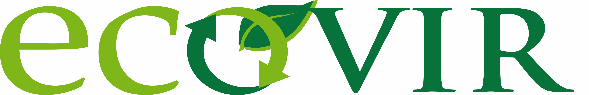 ECOVIR Sp. zo.o.Ul. Jana Pawła II 36, 09-228 LigowoTel. 535 519 102, biuro@ecovir.euSzanowni Państwo,Poniżej przedstawiamy terminy wywozu odpadów komunalnych z NIERUCHOMOŚCI NIEZAMIESZKAŁYCH przez firmę ECOVIR Sp. z o.o. :Terminy wywozu obowiązujące od 01.01.2021 do 31.12.2021:2020 rokOdpady zmieszaneOdpady segregowaneOdpady segregowaneOdpady segregowaneBIO odpady2020 rokOdpady zmieszanePAPIERSZKŁOMETALE, TWORZYWA SZTUCZNEBIO odpady2020 rokOdpady zmieszaneBIO odpady202120212021202120212021MiesiącDzieńDzieńDzieńDzieńDzieńStyczeń2929292929Luty2222222222Marzec2929292929Kwiecień2929292929Maj3131313131Czerwiec2929292929Lipiec2929292929Sierpień3030303030Wrzesień2929292929Październik2929292929Listopad2929292929Grudzień2929292929